Коллекция текстовых сопроводительных материалов для учащихся.СловарьАмпир (фр. style Empire — «имперский стиль») — стиль позднего (высокого) классицизма в архитектуре и прикладном искусстве. Ампир относится к так называемым «королевским стилям», которые можно характеризовать театральностью в оформлении архитектурных построек и внутренних интерьеров. Особенность архитектурного ампира заключается в обязательном наличии колонн, пилястров, лепных карнизов и других классических элементов, а также мотивов, репродуцирующих античные образцы скульптуры, подобные грифонам, сфинксам, львиным лапам и тому подобным скульптурным конструкциям. Амфора (др.-греч. ἀμφορεύς — «сосуд с двумя ручками») — античный керамический сосуд вытянутой или яйцеобразной формы с двумя вертикальными ручками на горле или на плечиках. Антресоль (фр. entresol) — верхний полуэтаж, встроенный в объём основного этажа в особняках и усадебных домах XVIII века и первой половины XIX века. Как правило, имеет низкий потолок. Антресолью называется также верхняя часть высокой комнаты, разделённой на два полуэтажа.Анфилада (фр. Enfilade от enfiler — нанизывать на нитку) — ряд последовательно примыкающих друг к другу пространственных элементов (помещений, дворов, градостроительных пространств), расположенных на одной оси, что создаёт сквозную перспективу.Архитрав – нижняя часть антаблемента, непосредственно опирающаяся на капители колонны; в тосканском и дорическом ордерах архитрав делается простым и гладким, а в ионическом и коринфском он горизонтально разделён на три части.Балюстрада (фр. balustrade из итал. balaustrata) — ограждение (обычно невысокое) лестницы, балкона, террасы, и т. д., состоящее из ряда фигурных столбиков (балясин), соединённых сверху перилами или горизонтальной балкой. Иначе — перила из фигурных столбиков. Барельеф (фр. bas-relief «низкий рельеф») — разновидность скульптурного выпуклого рельефа, в котором изображение выступает над плоскостью фона не более, чем на половину объёма; если более — горельеф («высокий рельеф»).Будуар (фр. boudoir) — комната, принадлежащая женщине: ванная, гардероб и/или спальня. Будуар можно считать аналогом кабинета для мужчины.Галерея (фр. galerie, от итал. galleria) — вытянутое в длину крытое помещение или переход между частями здания или соседними зданиями. В галерее обычно одну из продольных стен заменяют колонны или столбы, а иногда ещё и балюстрада.Гризайль (фр. Grisaille от gri  — серый) — вид живописи, выполняемой тональными градациями одного цвета, чаще всего сепии или серого, а также техника создания нарисованных барельефов и других архитектурных или скульптурных элементов.Грифон — мифологические крылатые существа, с туловищем льва и головой орла или иногда льва. Имеют острые когти и белоснежные (или золотые) крылья.Жирандоль — канделябр с многочисленными рожками, расположенными по окружности, украшенный хрустальным убором.Канделябр (лат. Candēlābrum — «подсвечник») — декоративная подставка с разветвлениями («рожками») для нескольких свечей или ламп.Карниз (от греч. κορωνίς) — выступающий элемент внутренней и внешней отделки зданий, помещений, мебели. В архитектуре карниз отделяет плоскость крыши от вертикальной плоскости стены, или разделяет плоскость стены по выделенным горизонтальным линиям.Колоннада (фр. colonnade) — в архитектуре ряд или ряды колонн, объединённых горизонтальным перекрытием. Колоннады могут применяться в виде портиков и галерей, примыкающих к зданию. Колоннады также могут представлять собой отдельные сооружения. Крытые колоннады называются стоа или стоя.Пегас (др.-греч. Πήγασος) в древнегреческой мифологии — крылатый конь, любимец муз.Пилястра (итал. pilastro от лат. pila «колонна», «столб») — четырехгранная полуколонна, одной гранью вделанная в стену.Плафон (от фр. Plafond — потолок) — потолок или его часть, украшенные живописью, мозаикой или лепкой. Фасад (фр.  Façade — передний, лицевая сторона здания) — наружная, лицевая сторона здания.Флигель (от нем. Flügel, основное значение — крыло) — вспомогательная пристройка к жилому или нежилому дому, а также отдельно стоящая второстепенная постройка. Фриз (фр. frise) — декоративная композиция в виде горизонтальной полосы или ленты, увенчивающей или обрамляющей ту или иную часть архитектурного сооружения.Хоры (греч. χορός — хор, древнерусское наименование — пола́ти) — в архитектуре верхняя открытая галерея или балкон в парадном зале. Обычно располагается на уровне второго этажа. Шарада (фр. charade, от окс. charrado — букв. «беседа, болтовня») — разновидность загадки. Шарада представляет собой разбиение слова на слоги таким образом, что каждый слог имеет смысл самостоятельного слова. После чего, как в загадке, дается описание каждого из этих слов-слогов (например, факт + ура = фактура). Понятие слога в шарадах не совпадает с понятием слога в фонетике. Слог в шараде лишь в частном случае может представлять собой фонетический слог, но может состоять и из нескольких фонетических слогов, а может вообще не содержать гласных.Юбер Робер (фр. Hubert Robert, 22 мая 1733, Париж — 15 апреля 1808, там же) — французский пейзажист, получивший европейскую известность габаритными холстами с романтизированными изображениями античных руин в окружении идеализированной природы. Его прозвищем было «Робер из Развалин» (Robert des Ruines).Акант (греч. ἄκανθος) — характерный рисунок, которым украшают архитектурные постройки и капители (верхняя часть колонны) коринфского ордера. Назван по аналогии с акантом, растением, произрастающим в Средиземноморье. Акант – греко-римский знак триумфа и преодоления жизненных испытаний, символом которых и являются длинные мощные шипы этого растения. Стилизованное изображение листьев аканта часто встречается на капителях коринфского ордера, что связано с греческим мифом о том, что акант вырастает на могиле героя. 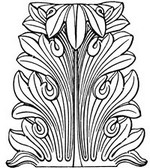 Лира (др.-греч. λύρα, лат. lyra) — древний струнный щипковый инструмент. Служит символом музыки и поэзии.Лира (др.-греч. λύρα, лат. lyra) — древний струнный щипковый инструмент. Служит символом музыки и поэзии.Лира (др.-греч. λύρα, лат. lyra) — древний струнный щипковый инструмент. Служит символом музыки и поэзии.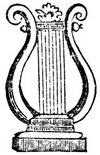 Меандр (греч. μαίανδρος) — распространённый тип орнамента. Представляет собой бордюр, составленный из прямых или закругленных углов, складывающихся в непрерывную линию.Меандр (греч. μαίανδρος) — распространённый тип орнамента. Представляет собой бордюр, составленный из прямых или закругленных углов, складывающихся в непрерывную линию.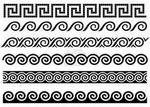 Пальметта (фр. palmette) — растительный орнамент в виде веерообразного листа пальмового дерева, цветка аканта или жимолости. Часто использовался для украшения капителей ионических и коринфских колонн и для украшения карнизов.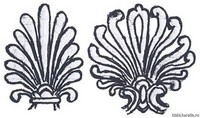 Портик (лат. porticus) — крытая галерея, перекрытие которой опирается на колонны. Иначе говоря, портик — полуоткрытое помещение, крышу которого поддерживают колонны.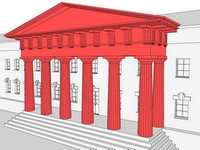 Ротонда (итал. rotonda, от лат. Rotundus — круглый) — цилиндрическая постройка, обычно увенчанная куполом. По окружности ротонды часто расположены колонны.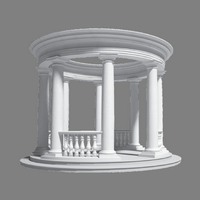 Фронтон (фр. fronton, от лат. frons, frontis — лоб, передняя часть стены) — завершение (обычно треугольное, реже — полуциркульное) фасада здания, портика, колоннады, ограниченное двумя скатами крыши по бокам и карнизом у основания.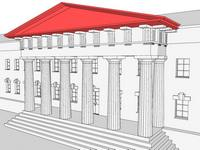 